                   ДРУЖБА. ЕДИНСТВО. СОГЛАСИЕ.В России много наций есть…От Запада и до Востока,От Севера до Юга счестьНе перечесть в мгновенье ока.Эвенк, татарин и башкир,Чечен, кумык, якут с Сибири,Долган, еврей и юкагир,Хакас, уйгур…  – сыны России.Все мы знаем, как богата наша страна. И речь не только о ее природных богатствах и о полезных ископаемых. Главное сокровище России – наш многонациональный народ со своей историей, культурой и традициями. 12 мая в актовом зале школы № 4 для 2-3-х классов прошло мероприятие «В мире нет милей и краше песен и преданий наших», направленное на знакомство детей с традициями, культурным наследием народов, проживающих в нашем городе.В ходе мероприятия ребятам рассказали о народах татары, башкиры и чуваши. Каждый из этих народов богат своей историей, самобытной культурой, традициями, обычаями. Очень понравилась ребятам легенда о волке, который привел некогда кочующее племя к благодатной земле, богатой реками, тучными лугами, пастбищами, лесами, кишащими зверем. В последствии люди стали называть себя «башкорттар», то есть люди, пришедшие за главным волком. Далее перешли к представлению культуры и традиции татар, занимающих второе место по численности в России. Особенно понравилось ребятам слушать о татарском празднике земледелия «Сабантуй», на котором пели, плясали, устраивали состязания в силе, ловкости и быстроте. Главным, наиболее любимым и самым популярным видом состязаний на Сабантуе по-прежнему остается национальная борьба на кушаках - кураш. Алина Исрафилова   представитель общественной организации «Национально-культурная автономия татар города Лянтора» исполнила музыкальную композицию на татарском языке «Туган як» (Родная сторона). Так же ребята прослушали об удивительной и неповторимой культуре, и традициях чувашей, с давних времен, живущих на реке Волге. Почитающих огонь, воду, солнце, землю, верующих в добрых богов и духов во главе с верховным богом Чулт Тура и в злых существ во главе с Шуйтаном. Мероприятие стало возможностью напомнить нам о наших общих корнях, в полной мере осознать, что единство народов во все времена было и остаётся главной национальной идеей России, залогом её достойного будущего, понять, что для того, чтобы добиться национального успеха, все мы должны быть вместе, независимо от возраста, рода занятий, национальности ведь Россия - многонациональное государство, в котором нет места межнациональным конфликтам.На этом закончилось путешествие по большой и необъятной стране России! Ведущие пожелали всем мира, счастья, дружбы, согласия, чистого неба, яркого солнца. На мероприятии царила дружеская атмосфера и эмоциональный подъем. 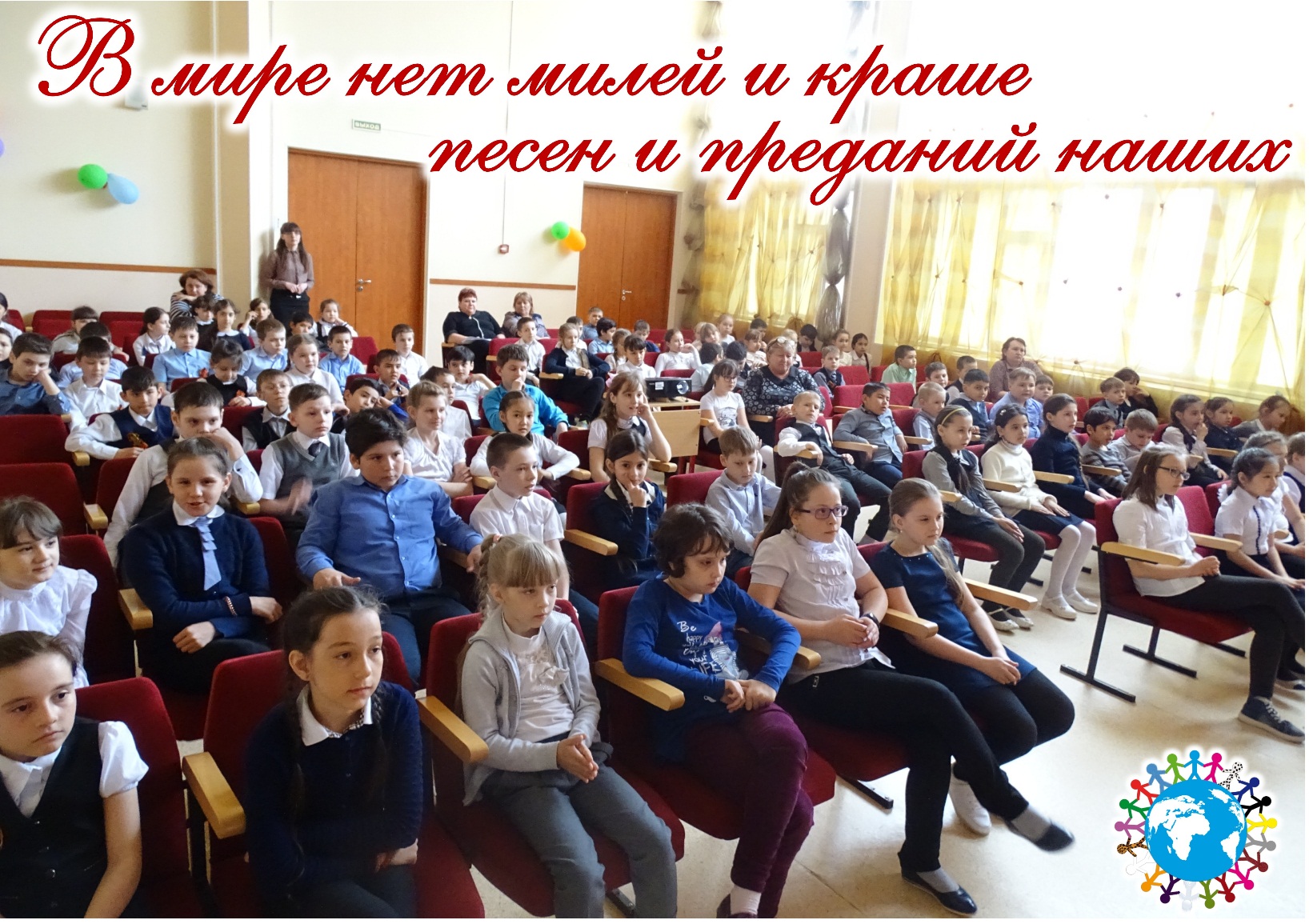 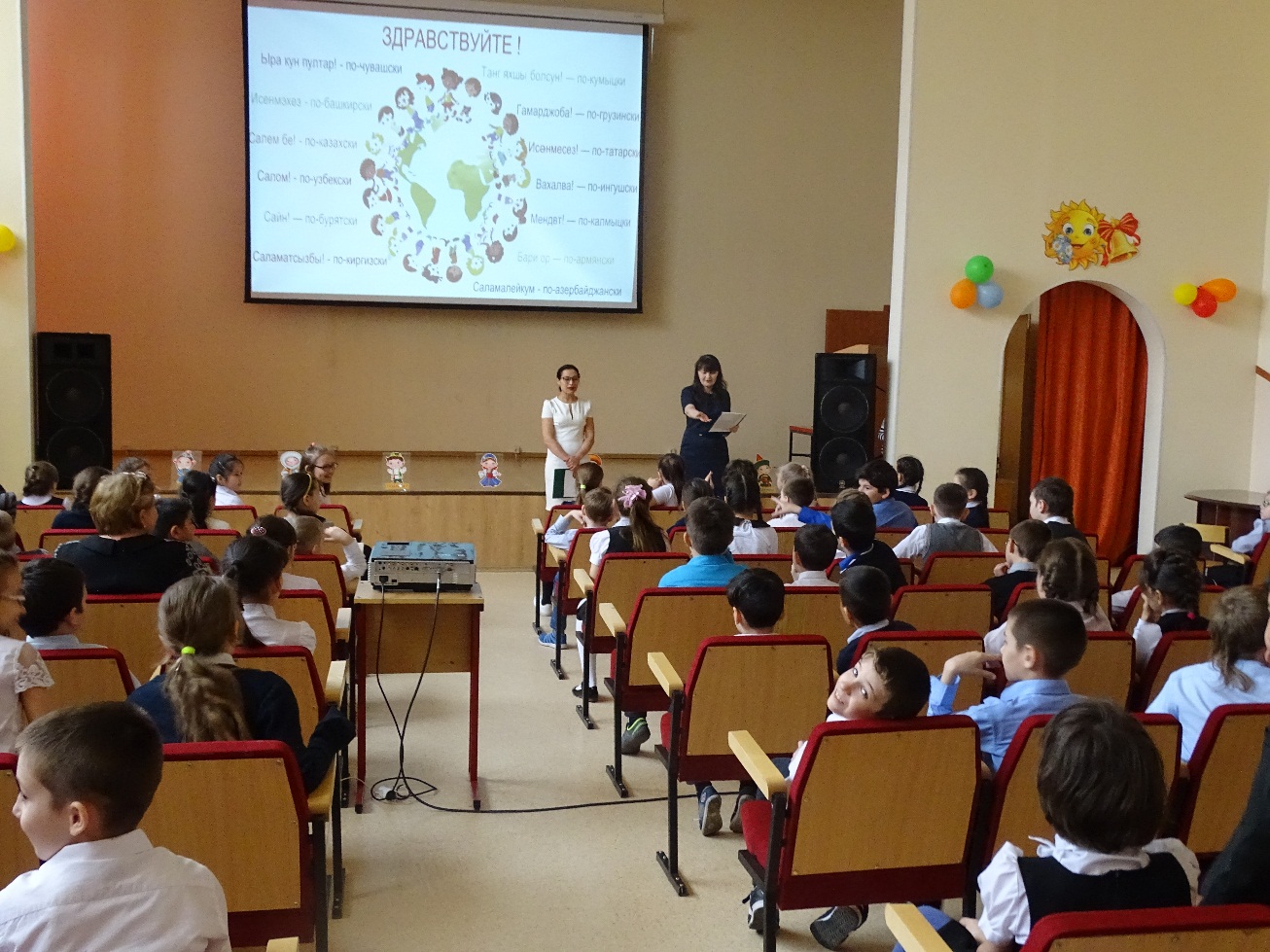 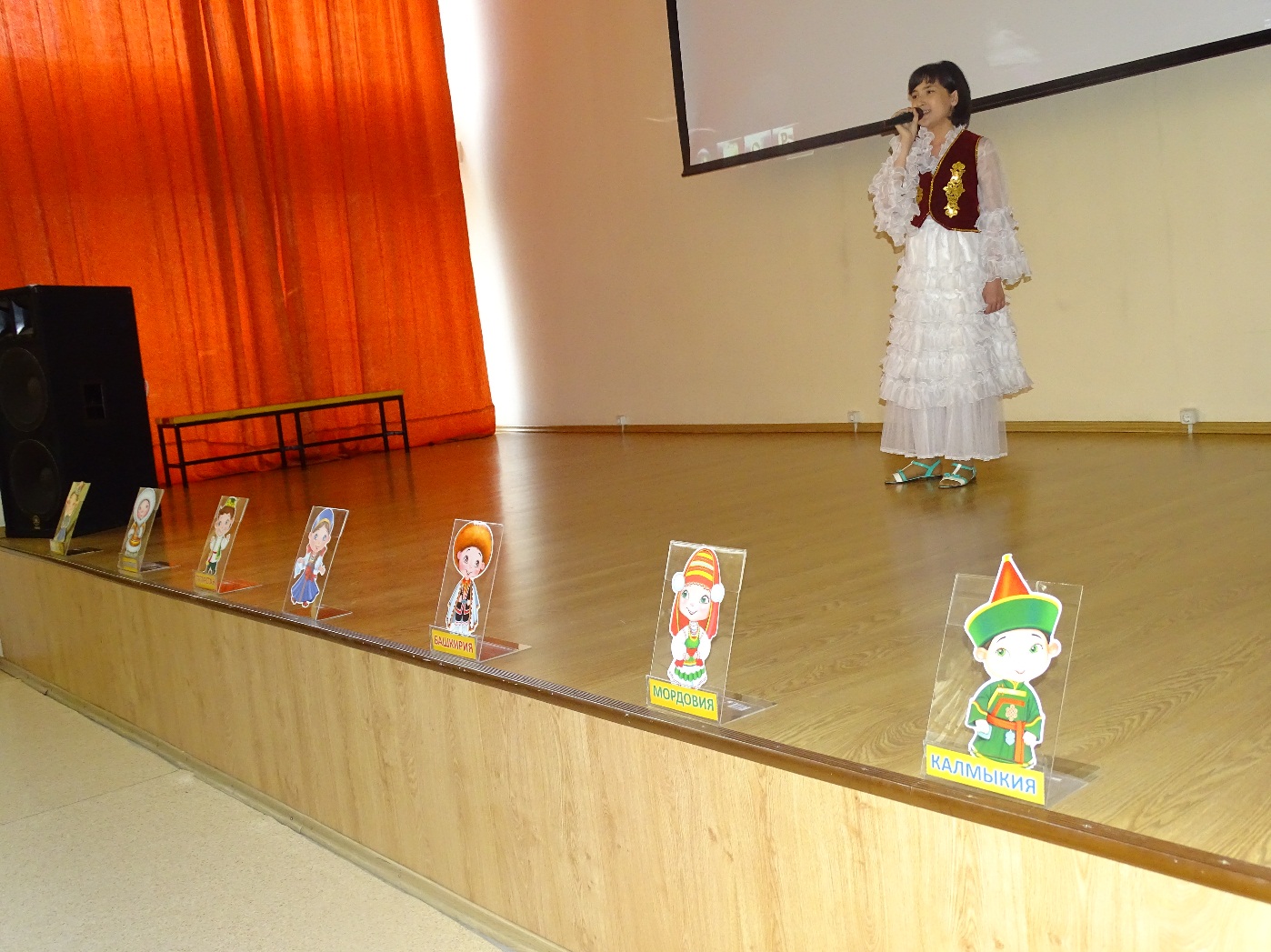 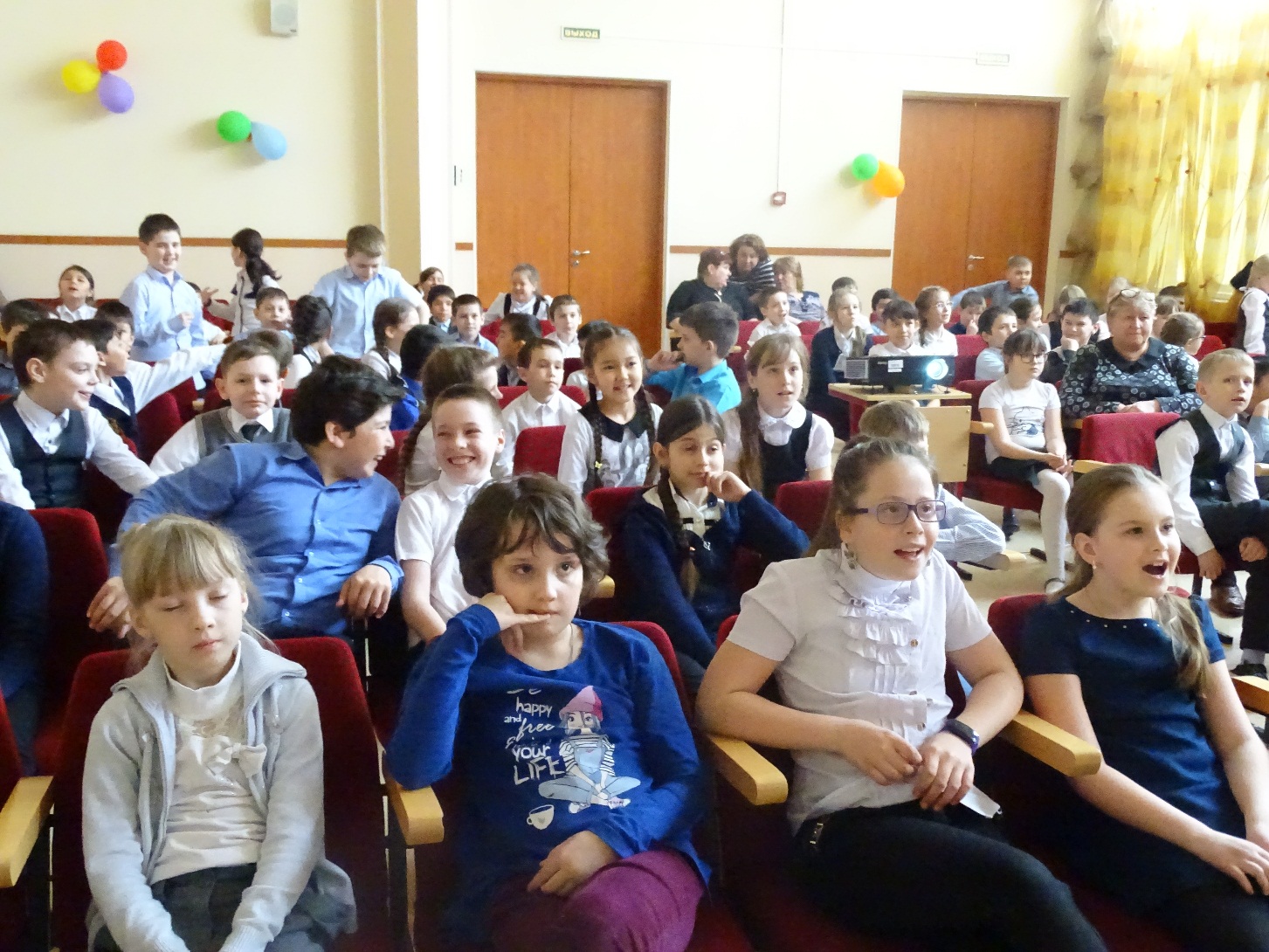 